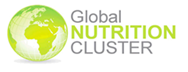 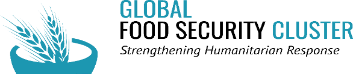 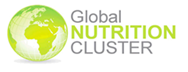 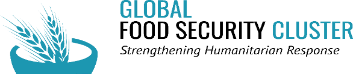 MEETING AGENDAACTION POINTSTYPE of MEETING:Inter-Cluster Nutrition Working Group TeleconferenceDATEMonday, 10 February 2020, 15.00 – 16.00 CETCHAIRAntonyMINUTES TAKERDarana PARTICIPANTSBruno, Riccardo, Danka, Cyril, Gwen, Jean, Andrea, Stefano Battain, Giacomo, Darana1Somalia training updatesDanka2Debriefing Chad missionRiccardo3Global coordinators’ discussions - updatesBruno5AOBNo.WHATWHODEADLINE1Tailor the training package to a ToT formatConsult FAO offices in Nairobi on support to the training Danka/ GwenDarana 2Share report of the mission workshop when availableRiccardo33.1. Share the draft Nanterre Declaration3.2. Share the ToR of the upcoming mission to South Sudan3.3. Share draft country cases when ready3.1. Danka/ Jean3.2. Danka3.3. DankaDISCUSSIONSDISCUSSIONSDISCUSSIONSDISCUSSIONSSomalia training updates Due to security restrictions and availability of facilitators, the Somalia trainings will occur in Nairobi. Two trainings were agreed upon: one in current format and one as ToT.Tentative dates are 10-18/03, yet to be confirmed. The gFSC will join, according to final dates. FAO FAO will reach out to country offices to check availability of facilitators. Danka will work on the tailoring of the training package to a ToT format. She will need support from the ICNWG members. Gwen will support it. Debriefing Chad missionThe 3 country clusters (food security, nutrition, and WASH) have agreed on common objectives of their collaboration. The ToR for a country coordinator of the planned work was elaborated. The report of the mission workshop is under validation and will be shared when available. A follow-up mission to Chad will be proposed shortly. A workshop aimed to discuss the set up of a system of collaboration will be organized. Global coordinators’ discussions - updatesThe four global cluster coordinators (gFSC, GNC, Health, WASH) agreed to have a face-to-face meeting to further discuss their work and areas of collaboration. It will include a simulation exercise on paths of collaboration based on the field work carried out by each cluster. The meeting is yet to be fixed.  AOB:The Nanterre Declaration of the November 2019 workshop on nutrition-WASH integration, with action points, is under endorsement/signature by the involved agencies. A roadmap on the implementation of the action points and further dialogue with donors will follow. Jean-Luc Gode will be supporting this process.  The draft declaration will be shared with the ICNWG. Case studies: Danka is carrying out interviews with the Yemen colleagues and will prepare a draft text to be shared with the ICNWG in the next 2 weeks. Danka will go to South Sudan in end March to interview colleagues and gather further information to draft the country case. She will share the ToR of the mission with the ICNWG. Danka and Riccardo will have a follow-up call to discuss the steps for the Chad country case. Danka, GNC and WASH colleagues will continue discussions on nutrition-WASH integration experiences. The WoS country case is on hold.After the nutrition integration training in the DRC, the country clusters further tailored the action plan into a package of basic interventions. Danka supported the process. She will attend a follow up workshop. A project on the impact of WASH projects in undernutrition is starting in Senegal. Jean will keep the ICNWG informed as it progresses. ACF and WVI are starting a one-year collaboration with FAO on policies and good practices linking agriculture sub-sectors and nutrition. ACF is starting a research in Madagascar on the impact of climate change in nutrition. Next Teleconference: the next monthly teleconference will take place on March 9th (Monday) from 15.00 – 16.00 CET. Somalia training updates Due to security restrictions and availability of facilitators, the Somalia trainings will occur in Nairobi. Two trainings were agreed upon: one in current format and one as ToT.Tentative dates are 10-18/03, yet to be confirmed. The gFSC will join, according to final dates. FAO FAO will reach out to country offices to check availability of facilitators. Danka will work on the tailoring of the training package to a ToT format. She will need support from the ICNWG members. Gwen will support it. Debriefing Chad missionThe 3 country clusters (food security, nutrition, and WASH) have agreed on common objectives of their collaboration. The ToR for a country coordinator of the planned work was elaborated. The report of the mission workshop is under validation and will be shared when available. A follow-up mission to Chad will be proposed shortly. A workshop aimed to discuss the set up of a system of collaboration will be organized. Global coordinators’ discussions - updatesThe four global cluster coordinators (gFSC, GNC, Health, WASH) agreed to have a face-to-face meeting to further discuss their work and areas of collaboration. It will include a simulation exercise on paths of collaboration based on the field work carried out by each cluster. The meeting is yet to be fixed.  AOB:The Nanterre Declaration of the November 2019 workshop on nutrition-WASH integration, with action points, is under endorsement/signature by the involved agencies. A roadmap on the implementation of the action points and further dialogue with donors will follow. Jean-Luc Gode will be supporting this process.  The draft declaration will be shared with the ICNWG. Case studies: Danka is carrying out interviews with the Yemen colleagues and will prepare a draft text to be shared with the ICNWG in the next 2 weeks. Danka will go to South Sudan in end March to interview colleagues and gather further information to draft the country case. She will share the ToR of the mission with the ICNWG. Danka and Riccardo will have a follow-up call to discuss the steps for the Chad country case. Danka, GNC and WASH colleagues will continue discussions on nutrition-WASH integration experiences. The WoS country case is on hold.After the nutrition integration training in the DRC, the country clusters further tailored the action plan into a package of basic interventions. Danka supported the process. She will attend a follow up workshop. A project on the impact of WASH projects in undernutrition is starting in Senegal. Jean will keep the ICNWG informed as it progresses. ACF and WVI are starting a one-year collaboration with FAO on policies and good practices linking agriculture sub-sectors and nutrition. ACF is starting a research in Madagascar on the impact of climate change in nutrition. Next Teleconference: the next monthly teleconference will take place on March 9th (Monday) from 15.00 – 16.00 CET. Somalia training updates Due to security restrictions and availability of facilitators, the Somalia trainings will occur in Nairobi. Two trainings were agreed upon: one in current format and one as ToT.Tentative dates are 10-18/03, yet to be confirmed. The gFSC will join, according to final dates. FAO FAO will reach out to country offices to check availability of facilitators. Danka will work on the tailoring of the training package to a ToT format. She will need support from the ICNWG members. Gwen will support it. Debriefing Chad missionThe 3 country clusters (food security, nutrition, and WASH) have agreed on common objectives of their collaboration. The ToR for a country coordinator of the planned work was elaborated. The report of the mission workshop is under validation and will be shared when available. A follow-up mission to Chad will be proposed shortly. A workshop aimed to discuss the set up of a system of collaboration will be organized. Global coordinators’ discussions - updatesThe four global cluster coordinators (gFSC, GNC, Health, WASH) agreed to have a face-to-face meeting to further discuss their work and areas of collaboration. It will include a simulation exercise on paths of collaboration based on the field work carried out by each cluster. The meeting is yet to be fixed.  AOB:The Nanterre Declaration of the November 2019 workshop on nutrition-WASH integration, with action points, is under endorsement/signature by the involved agencies. A roadmap on the implementation of the action points and further dialogue with donors will follow. Jean-Luc Gode will be supporting this process.  The draft declaration will be shared with the ICNWG. Case studies: Danka is carrying out interviews with the Yemen colleagues and will prepare a draft text to be shared with the ICNWG in the next 2 weeks. Danka will go to South Sudan in end March to interview colleagues and gather further information to draft the country case. She will share the ToR of the mission with the ICNWG. Danka and Riccardo will have a follow-up call to discuss the steps for the Chad country case. Danka, GNC and WASH colleagues will continue discussions on nutrition-WASH integration experiences. The WoS country case is on hold.After the nutrition integration training in the DRC, the country clusters further tailored the action plan into a package of basic interventions. Danka supported the process. She will attend a follow up workshop. A project on the impact of WASH projects in undernutrition is starting in Senegal. Jean will keep the ICNWG informed as it progresses. ACF and WVI are starting a one-year collaboration with FAO on policies and good practices linking agriculture sub-sectors and nutrition. ACF is starting a research in Madagascar on the impact of climate change in nutrition. Next Teleconference: the next monthly teleconference will take place on March 9th (Monday) from 15.00 – 16.00 CET. Somalia training updates Due to security restrictions and availability of facilitators, the Somalia trainings will occur in Nairobi. Two trainings were agreed upon: one in current format and one as ToT.Tentative dates are 10-18/03, yet to be confirmed. The gFSC will join, according to final dates. FAO FAO will reach out to country offices to check availability of facilitators. Danka will work on the tailoring of the training package to a ToT format. She will need support from the ICNWG members. Gwen will support it. Debriefing Chad missionThe 3 country clusters (food security, nutrition, and WASH) have agreed on common objectives of their collaboration. The ToR for a country coordinator of the planned work was elaborated. The report of the mission workshop is under validation and will be shared when available. A follow-up mission to Chad will be proposed shortly. A workshop aimed to discuss the set up of a system of collaboration will be organized. Global coordinators’ discussions - updatesThe four global cluster coordinators (gFSC, GNC, Health, WASH) agreed to have a face-to-face meeting to further discuss their work and areas of collaboration. It will include a simulation exercise on paths of collaboration based on the field work carried out by each cluster. The meeting is yet to be fixed.  AOB:The Nanterre Declaration of the November 2019 workshop on nutrition-WASH integration, with action points, is under endorsement/signature by the involved agencies. A roadmap on the implementation of the action points and further dialogue with donors will follow. Jean-Luc Gode will be supporting this process.  The draft declaration will be shared with the ICNWG. Case studies: Danka is carrying out interviews with the Yemen colleagues and will prepare a draft text to be shared with the ICNWG in the next 2 weeks. Danka will go to South Sudan in end March to interview colleagues and gather further information to draft the country case. She will share the ToR of the mission with the ICNWG. Danka and Riccardo will have a follow-up call to discuss the steps for the Chad country case. Danka, GNC and WASH colleagues will continue discussions on nutrition-WASH integration experiences. The WoS country case is on hold.After the nutrition integration training in the DRC, the country clusters further tailored the action plan into a package of basic interventions. Danka supported the process. She will attend a follow up workshop. A project on the impact of WASH projects in undernutrition is starting in Senegal. Jean will keep the ICNWG informed as it progresses. ACF and WVI are starting a one-year collaboration with FAO on policies and good practices linking agriculture sub-sectors and nutrition. ACF is starting a research in Madagascar on the impact of climate change in nutrition. Next Teleconference: the next monthly teleconference will take place on March 9th (Monday) from 15.00 – 16.00 CET. 